第３回　公園フォトコンテスト応募用紙応募数が4枚を超える場合は、この用紙をコピーしてご使用下さい。但し、どの写真のタイトルかが分かるようにご記載をお願いします。【必須】の項目は必ずご記入ください。公開の項目は、入賞発表の際に公開されます。この応募用紙は、ダウンロードしてWordで作成することもできます。第３回　公園フォトコンテスト応募用紙応募数が4枚を超える場合は、この用紙をコピーしてご使用下さい。但し、どの写真のタイトルかが分かるようにご記載をお願いします。【必須】の項目は必ずご記入ください。公開の項目は、入賞発表の際に公開されます。この応募用紙は、ダウンロードしてWordで作成することもできます。第３回　公園フォトコンテスト応募用紙応募数が4枚を超える場合は、この用紙をコピーしてご使用下さい。但し、どの写真のタイトルかが分かるようにご記載をお願いします。【必須】の項目は必ずご記入ください。公開の項目は、入賞発表の際に公開されます。この応募用紙は、ダウンロードしてWordで作成することもできます。第３回　公園フォトコンテスト応募用紙応募数が4枚を超える場合は、この用紙をコピーしてご使用下さい。但し、どの写真のタイトルかが分かるようにご記載をお願いします。【必須】の項目は必ずご記入ください。公開の項目は、入賞発表の際に公開されます。この応募用紙は、ダウンロードしてWordで作成することもできます。第３回　公園フォトコンテスト応募用紙応募数が4枚を超える場合は、この用紙をコピーしてご使用下さい。但し、どの写真のタイトルかが分かるようにご記載をお願いします。【必須】の項目は必ずご記入ください。公開の項目は、入賞発表の際に公開されます。この応募用紙は、ダウンロードしてWordで作成することもできます。第３回　公園フォトコンテスト応募用紙応募数が4枚を超える場合は、この用紙をコピーしてご使用下さい。但し、どの写真のタイトルかが分かるようにご記載をお願いします。【必須】の項目は必ずご記入ください。公開の項目は、入賞発表の際に公開されます。この応募用紙は、ダウンロードしてWordで作成することもできます。第３回　公園フォトコンテスト応募用紙応募数が4枚を超える場合は、この用紙をコピーしてご使用下さい。但し、どの写真のタイトルかが分かるようにご記載をお願いします。【必須】の項目は必ずご記入ください。公開の項目は、入賞発表の際に公開されます。この応募用紙は、ダウンロードしてWordで作成することもできます。第３回　公園フォトコンテスト応募用紙応募数が4枚を超える場合は、この用紙をコピーしてご使用下さい。但し、どの写真のタイトルかが分かるようにご記載をお願いします。【必須】の項目は必ずご記入ください。公開の項目は、入賞発表の際に公開されます。この応募用紙は、ダウンロードしてWordで作成することもできます。第３回　公園フォトコンテスト応募用紙応募数が4枚を超える場合は、この用紙をコピーしてご使用下さい。但し、どの写真のタイトルかが分かるようにご記載をお願いします。【必須】の項目は必ずご記入ください。公開の項目は、入賞発表の際に公開されます。この応募用紙は、ダウンロードしてWordで作成することもできます。公開タイトル1公開タイトル2公開タイトル3公開タイトル4【必須】公開ふりがな【必須】公開名前【必須】住所〒〒〒〒〒〒〒【必須】住所【必須】連絡先メールアドレスメールアドレス【必須】連絡先電話（携帯）電話（携帯）※　迷惑メール設定などで受信拒否されている方は、以下ドメインの受信設定をお願いします。※　迷惑メール設定などで受信拒否されている方は、以下ドメインの受信設定をお願いします。※　迷惑メール設定などで受信拒否されている方は、以下ドメインの受信設定をお願いします。※　迷惑メール設定などで受信拒否されている方は、以下ドメインの受信設定をお願いします。※　迷惑メール設定などで受信拒否されている方は、以下ドメインの受信設定をお願いします。※　迷惑メール設定などで受信拒否されている方は、以下ドメインの受信設定をお願いします。※　迷惑メール設定などで受信拒否されている方は、以下ドメインの受信設定をお願いします。※　迷惑メール設定などで受信拒否されている方は、以下ドメインの受信設定をお願いします。※　迷惑メール設定などで受信拒否されている方は、以下ドメインの受信設定をお願いします。公開写真の説明1公開写真の説明2公開写真の説明3公開写真の説明4【必須】公開撮影時期撮影公園例時期：R2/3月 頃　公園名：①　※該当公園番号を記入してください。時期：R2/3月 頃　公園名：①　※該当公園番号を記入してください。時期：R2/3月 頃　公園名：①　※該当公園番号を記入してください。時期：R2/3月 頃　公園名：①　※該当公園番号を記入してください。時期：R2/3月 頃　公園名：①　※該当公園番号を記入してください。時期：R2/3月 頃　公園名：①　※該当公園番号を記入してください。【必須】公開撮影時期撮影公園例⓵熱田神宮公園②木曽川祖父江緑地③大曽公園④白鳥庭園⑤名城公園⑥中村公園⑦歴史の里しだみ古墳群⓼あい農パーク春日井⓵熱田神宮公園②木曽川祖父江緑地③大曽公園④白鳥庭園⑤名城公園⑥中村公園⑦歴史の里しだみ古墳群⓼あい農パーク春日井⓵熱田神宮公園②木曽川祖父江緑地③大曽公園④白鳥庭園⑤名城公園⑥中村公園⑦歴史の里しだみ古墳群⓼あい農パーク春日井⓵熱田神宮公園②木曽川祖父江緑地③大曽公園④白鳥庭園⑤名城公園⑥中村公園⑦歴史の里しだみ古墳群⓼あい農パーク春日井⓵熱田神宮公園②木曽川祖父江緑地③大曽公園④白鳥庭園⑤名城公園⑥中村公園⑦歴史の里しだみ古墳群⓼あい農パーク春日井⓵熱田神宮公園②木曽川祖父江緑地③大曽公園④白鳥庭園⑤名城公園⑥中村公園⑦歴史の里しだみ古墳群⓼あい農パーク春日井【必須】公開撮影時期撮影公園1時期：時期：公園名：3時期：公園名：【必須】公開撮影時期撮影公園2時期：時期：公園名：4時期：公園名：≪応募方法・応募上の注意≫対象公園は、岩間造園株式会社が現在指定管理している公園です。対象公園以外の写真は失格となります。撮影時期は、2019年12月1日～2020年11月30日までに撮影したものに限ります。立入禁止および撮影禁止エリアから撮影した写真は失格となります（管理エリアは特設サイトに掲載）。人物が入る場合は、ご本人の承諾を得た上でご応募ください。主催者は肖像権侵害等の責任は負いません。合成や変形など画像加工は不可（セピア・白黒も不可）とします。（軽度の色修正や露出補正は可能）。応募者本人が撮影した写真で、他のコンテストに応募していないものに限ります。提出はおひとり様、各公園2枚（最大８公園１６枚）まで提出できます（写真データのタイトルに番号を付けてください）。組み写真は不可です。応募作品は返却いたしません。入賞者の氏名・タイトル・撮影時期・コメントは、入賞作品発表時に公表します。そのほか、詳しい募集要項につきましては、フォトコンテスト特設サイトをご覧ください。http://www.iwama-kouen.jp/events/photocontest/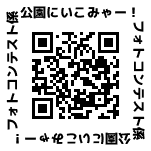 提出は、下記メールアドレスまで送付願います。　　　　　　こちらから応募できます→タイトルにフォトコンテストと記載してください。公園にいこみゃー！フォトコンテスト係　photo@iwama-z.co.jp画像サイズは1MB～3MBに限ります。作品の使用権は主催者が保有し、ポスターやチラシ、資料等に無償で使用する場合があります。応募者の個人情報につきましては厳重に保管・管理し、第三者に提供・開示は一切いたしません。≪応募方法・応募上の注意≫対象公園は、岩間造園株式会社が現在指定管理している公園です。対象公園以外の写真は失格となります。撮影時期は、2019年12月1日～2020年11月30日までに撮影したものに限ります。立入禁止および撮影禁止エリアから撮影した写真は失格となります（管理エリアは特設サイトに掲載）。人物が入る場合は、ご本人の承諾を得た上でご応募ください。主催者は肖像権侵害等の責任は負いません。合成や変形など画像加工は不可（セピア・白黒も不可）とします。（軽度の色修正や露出補正は可能）。応募者本人が撮影した写真で、他のコンテストに応募していないものに限ります。提出はおひとり様、各公園2枚（最大８公園１６枚）まで提出できます（写真データのタイトルに番号を付けてください）。組み写真は不可です。応募作品は返却いたしません。入賞者の氏名・タイトル・撮影時期・コメントは、入賞作品発表時に公表します。そのほか、詳しい募集要項につきましては、フォトコンテスト特設サイトをご覧ください。http://www.iwama-kouen.jp/events/photocontest/提出は、下記メールアドレスまで送付願います。　　　　　　こちらから応募できます→タイトルにフォトコンテストと記載してください。公園にいこみゃー！フォトコンテスト係　photo@iwama-z.co.jp画像サイズは1MB～3MBに限ります。作品の使用権は主催者が保有し、ポスターやチラシ、資料等に無償で使用する場合があります。応募者の個人情報につきましては厳重に保管・管理し、第三者に提供・開示は一切いたしません。≪応募方法・応募上の注意≫対象公園は、岩間造園株式会社が現在指定管理している公園です。対象公園以外の写真は失格となります。撮影時期は、2019年12月1日～2020年11月30日までに撮影したものに限ります。立入禁止および撮影禁止エリアから撮影した写真は失格となります（管理エリアは特設サイトに掲載）。人物が入る場合は、ご本人の承諾を得た上でご応募ください。主催者は肖像権侵害等の責任は負いません。合成や変形など画像加工は不可（セピア・白黒も不可）とします。（軽度の色修正や露出補正は可能）。応募者本人が撮影した写真で、他のコンテストに応募していないものに限ります。提出はおひとり様、各公園2枚（最大８公園１６枚）まで提出できます（写真データのタイトルに番号を付けてください）。組み写真は不可です。応募作品は返却いたしません。入賞者の氏名・タイトル・撮影時期・コメントは、入賞作品発表時に公表します。そのほか、詳しい募集要項につきましては、フォトコンテスト特設サイトをご覧ください。http://www.iwama-kouen.jp/events/photocontest/提出は、下記メールアドレスまで送付願います。　　　　　　こちらから応募できます→タイトルにフォトコンテストと記載してください。公園にいこみゃー！フォトコンテスト係　photo@iwama-z.co.jp画像サイズは1MB～3MBに限ります。作品の使用権は主催者が保有し、ポスターやチラシ、資料等に無償で使用する場合があります。応募者の個人情報につきましては厳重に保管・管理し、第三者に提供・開示は一切いたしません。≪応募方法・応募上の注意≫対象公園は、岩間造園株式会社が現在指定管理している公園です。対象公園以外の写真は失格となります。撮影時期は、2019年12月1日～2020年11月30日までに撮影したものに限ります。立入禁止および撮影禁止エリアから撮影した写真は失格となります（管理エリアは特設サイトに掲載）。人物が入る場合は、ご本人の承諾を得た上でご応募ください。主催者は肖像権侵害等の責任は負いません。合成や変形など画像加工は不可（セピア・白黒も不可）とします。（軽度の色修正や露出補正は可能）。応募者本人が撮影した写真で、他のコンテストに応募していないものに限ります。提出はおひとり様、各公園2枚（最大８公園１６枚）まで提出できます（写真データのタイトルに番号を付けてください）。組み写真は不可です。応募作品は返却いたしません。入賞者の氏名・タイトル・撮影時期・コメントは、入賞作品発表時に公表します。そのほか、詳しい募集要項につきましては、フォトコンテスト特設サイトをご覧ください。http://www.iwama-kouen.jp/events/photocontest/提出は、下記メールアドレスまで送付願います。　　　　　　こちらから応募できます→タイトルにフォトコンテストと記載してください。公園にいこみゃー！フォトコンテスト係　photo@iwama-z.co.jp画像サイズは1MB～3MBに限ります。作品の使用権は主催者が保有し、ポスターやチラシ、資料等に無償で使用する場合があります。応募者の個人情報につきましては厳重に保管・管理し、第三者に提供・開示は一切いたしません。≪応募方法・応募上の注意≫対象公園は、岩間造園株式会社が現在指定管理している公園です。対象公園以外の写真は失格となります。撮影時期は、2019年12月1日～2020年11月30日までに撮影したものに限ります。立入禁止および撮影禁止エリアから撮影した写真は失格となります（管理エリアは特設サイトに掲載）。人物が入る場合は、ご本人の承諾を得た上でご応募ください。主催者は肖像権侵害等の責任は負いません。合成や変形など画像加工は不可（セピア・白黒も不可）とします。（軽度の色修正や露出補正は可能）。応募者本人が撮影した写真で、他のコンテストに応募していないものに限ります。提出はおひとり様、各公園2枚（最大８公園１６枚）まで提出できます（写真データのタイトルに番号を付けてください）。組み写真は不可です。応募作品は返却いたしません。入賞者の氏名・タイトル・撮影時期・コメントは、入賞作品発表時に公表します。そのほか、詳しい募集要項につきましては、フォトコンテスト特設サイトをご覧ください。http://www.iwama-kouen.jp/events/photocontest/提出は、下記メールアドレスまで送付願います。　　　　　　こちらから応募できます→タイトルにフォトコンテストと記載してください。公園にいこみゃー！フォトコンテスト係　photo@iwama-z.co.jp画像サイズは1MB～3MBに限ります。作品の使用権は主催者が保有し、ポスターやチラシ、資料等に無償で使用する場合があります。応募者の個人情報につきましては厳重に保管・管理し、第三者に提供・開示は一切いたしません。≪応募方法・応募上の注意≫対象公園は、岩間造園株式会社が現在指定管理している公園です。対象公園以外の写真は失格となります。撮影時期は、2019年12月1日～2020年11月30日までに撮影したものに限ります。立入禁止および撮影禁止エリアから撮影した写真は失格となります（管理エリアは特設サイトに掲載）。人物が入る場合は、ご本人の承諾を得た上でご応募ください。主催者は肖像権侵害等の責任は負いません。合成や変形など画像加工は不可（セピア・白黒も不可）とします。（軽度の色修正や露出補正は可能）。応募者本人が撮影した写真で、他のコンテストに応募していないものに限ります。提出はおひとり様、各公園2枚（最大８公園１６枚）まで提出できます（写真データのタイトルに番号を付けてください）。組み写真は不可です。応募作品は返却いたしません。入賞者の氏名・タイトル・撮影時期・コメントは、入賞作品発表時に公表します。そのほか、詳しい募集要項につきましては、フォトコンテスト特設サイトをご覧ください。http://www.iwama-kouen.jp/events/photocontest/提出は、下記メールアドレスまで送付願います。　　　　　　こちらから応募できます→タイトルにフォトコンテストと記載してください。公園にいこみゃー！フォトコンテスト係　photo@iwama-z.co.jp画像サイズは1MB～3MBに限ります。作品の使用権は主催者が保有し、ポスターやチラシ、資料等に無償で使用する場合があります。応募者の個人情報につきましては厳重に保管・管理し、第三者に提供・開示は一切いたしません。≪応募方法・応募上の注意≫対象公園は、岩間造園株式会社が現在指定管理している公園です。対象公園以外の写真は失格となります。撮影時期は、2019年12月1日～2020年11月30日までに撮影したものに限ります。立入禁止および撮影禁止エリアから撮影した写真は失格となります（管理エリアは特設サイトに掲載）。人物が入る場合は、ご本人の承諾を得た上でご応募ください。主催者は肖像権侵害等の責任は負いません。合成や変形など画像加工は不可（セピア・白黒も不可）とします。（軽度の色修正や露出補正は可能）。応募者本人が撮影した写真で、他のコンテストに応募していないものに限ります。提出はおひとり様、各公園2枚（最大８公園１６枚）まで提出できます（写真データのタイトルに番号を付けてください）。組み写真は不可です。応募作品は返却いたしません。入賞者の氏名・タイトル・撮影時期・コメントは、入賞作品発表時に公表します。そのほか、詳しい募集要項につきましては、フォトコンテスト特設サイトをご覧ください。http://www.iwama-kouen.jp/events/photocontest/提出は、下記メールアドレスまで送付願います。　　　　　　こちらから応募できます→タイトルにフォトコンテストと記載してください。公園にいこみゃー！フォトコンテスト係　photo@iwama-z.co.jp画像サイズは1MB～3MBに限ります。作品の使用権は主催者が保有し、ポスターやチラシ、資料等に無償で使用する場合があります。応募者の個人情報につきましては厳重に保管・管理し、第三者に提供・開示は一切いたしません。≪応募方法・応募上の注意≫対象公園は、岩間造園株式会社が現在指定管理している公園です。対象公園以外の写真は失格となります。撮影時期は、2019年12月1日～2020年11月30日までに撮影したものに限ります。立入禁止および撮影禁止エリアから撮影した写真は失格となります（管理エリアは特設サイトに掲載）。人物が入る場合は、ご本人の承諾を得た上でご応募ください。主催者は肖像権侵害等の責任は負いません。合成や変形など画像加工は不可（セピア・白黒も不可）とします。（軽度の色修正や露出補正は可能）。応募者本人が撮影した写真で、他のコンテストに応募していないものに限ります。提出はおひとり様、各公園2枚（最大８公園１６枚）まで提出できます（写真データのタイトルに番号を付けてください）。組み写真は不可です。応募作品は返却いたしません。入賞者の氏名・タイトル・撮影時期・コメントは、入賞作品発表時に公表します。そのほか、詳しい募集要項につきましては、フォトコンテスト特設サイトをご覧ください。http://www.iwama-kouen.jp/events/photocontest/提出は、下記メールアドレスまで送付願います。　　　　　　こちらから応募できます→タイトルにフォトコンテストと記載してください。公園にいこみゃー！フォトコンテスト係　photo@iwama-z.co.jp画像サイズは1MB～3MBに限ります。作品の使用権は主催者が保有し、ポスターやチラシ、資料等に無償で使用する場合があります。応募者の個人情報につきましては厳重に保管・管理し、第三者に提供・開示は一切いたしません。≪応募方法・応募上の注意≫対象公園は、岩間造園株式会社が現在指定管理している公園です。対象公園以外の写真は失格となります。撮影時期は、2019年12月1日～2020年11月30日までに撮影したものに限ります。立入禁止および撮影禁止エリアから撮影した写真は失格となります（管理エリアは特設サイトに掲載）。人物が入る場合は、ご本人の承諾を得た上でご応募ください。主催者は肖像権侵害等の責任は負いません。合成や変形など画像加工は不可（セピア・白黒も不可）とします。（軽度の色修正や露出補正は可能）。応募者本人が撮影した写真で、他のコンテストに応募していないものに限ります。提出はおひとり様、各公園2枚（最大８公園１６枚）まで提出できます（写真データのタイトルに番号を付けてください）。組み写真は不可です。応募作品は返却いたしません。入賞者の氏名・タイトル・撮影時期・コメントは、入賞作品発表時に公表します。そのほか、詳しい募集要項につきましては、フォトコンテスト特設サイトをご覧ください。http://www.iwama-kouen.jp/events/photocontest/提出は、下記メールアドレスまで送付願います。　　　　　　こちらから応募できます→タイトルにフォトコンテストと記載してください。公園にいこみゃー！フォトコンテスト係　photo@iwama-z.co.jp画像サイズは1MB～3MBに限ります。作品の使用権は主催者が保有し、ポスターやチラシ、資料等に無償で使用する場合があります。応募者の個人情報につきましては厳重に保管・管理し、第三者に提供・開示は一切いたしません。